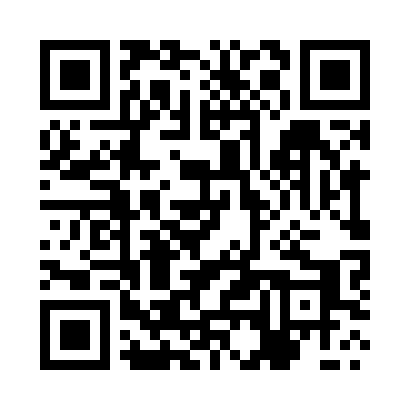 Prayer times for Wierciszow, PolandSat 1 Jun 2024 - Sun 30 Jun 2024High Latitude Method: Angle Based RulePrayer Calculation Method: Muslim World LeagueAsar Calculation Method: HanafiPrayer times provided by https://www.salahtimes.comDateDayFajrSunriseDhuhrAsrMaghribIsha1Sat2:014:2012:285:598:3610:472Sun2:014:1912:286:008:3710:483Mon2:004:1912:286:018:3810:484Tue2:004:1812:286:018:3910:495Wed2:004:1812:286:028:3910:496Thu2:004:1712:296:028:4010:507Fri2:004:1612:296:038:4110:508Sat2:004:1612:296:038:4210:519Sun2:004:1612:296:048:4310:5110Mon2:004:1512:296:048:4410:5211Tue2:004:1512:296:058:4410:5212Wed2:004:1512:306:058:4510:5213Thu2:004:1512:306:068:4510:5314Fri2:004:1412:306:068:4610:5315Sat2:004:1412:306:068:4610:5316Sun2:004:1412:316:078:4710:5417Mon2:004:1412:316:078:4710:5418Tue2:004:1412:316:078:4810:5419Wed2:014:1412:316:088:4810:5420Thu2:014:1512:316:088:4810:5521Fri2:014:1512:326:088:4810:5522Sat2:014:1512:326:088:4910:5523Sun2:014:1512:326:088:4910:5524Mon2:024:1612:326:098:4910:5525Tue2:024:1612:326:098:4910:5526Wed2:024:1712:336:098:4910:5627Thu2:034:1712:336:098:4910:5628Fri2:034:1812:336:098:4810:5629Sat2:034:1812:336:098:4810:5630Sun2:044:1912:346:098:4810:56